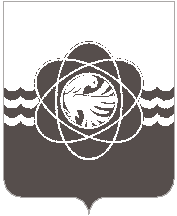 П О С Т А Н О В Л Е Н И Е от 03.02.2014 г.  №  128В связи с кадровыми изменениями,Администрация муниципального образования «город Десногорск» Смоленской области постановляет:1. Приложение № 2 к постановлению Главы Администрации муниципального образования «город Десногорск» Смоленской области «О мерах по реализации административной реформы в органах местного самоуправления муниципального образования «город Десногорск» Смоленской области от 18.06.2008 г. № 362, изложить в редакции, согласно приложения к настоящему Постановлению.2. Считать утратившими силу: - постановление Главы Администрации муниципального образования «город Десногорск» Смоленской области от 17.03.2009 г. № 289;- постановление Администрации муниципального образования «город Десногорск» Смоленской области от 25.03.2011 г. № 290;- постановление Администрации муниципального образования «город Десногорск» Смоленской области от 28.03.2013 г. № 290.3. Председателю Комиссии (Тощев С.В.) довести изменения до членов Комиссии.Глава Администрации			          	                    	         		М.А.ХоботовПриложение к постановлению Администрации муниципального образования «город Десногорск» Смоленской областиот 03.02.2014 г. № 128СОСТАВкомиссии по проведению административной реформы в органах местного самоуправления муниципального образования «город Десногорск» Смоленской областиО внесении изменений в составкомиссии по проведению административной реформы в органах местного самоуправления муниципального образования «город Десногорск» Смоленской областиТощев С.В.- заместитель Главы администрации по социальным вопросам, председатель комиссии;Иванов М.Н. - Управляющий делами Администрации муниципального образования «город Десногорск» Смоленской области, заместитель председателя комиссии;Рузавина Н.Л. - специалист 1 категории, юрист, секретарь комиссии.                  Члены комиссии:                  Члены комиссии:Евсюкова В.В.-заместитель Главы администрации по экономическим вопросам;Куликовская А.А.- начальник Финуправления г.Десногорска;Михайлова И.Л.- председатель Комитета по Культуре и молодежной политике;Нинасов В.И.- начальник юридического отдела.Овечкина Р.А.- и.о. председателя Комитета по образованиюПрудников О.Н.- председатель Комитета по физической культуре, спорту и туризму;Седунков В.В.- заместитель Главы администрации по городскому хозяйству и промышленному комплексу;Тихова Л.Н.- председатель Комитета имущественных и земельных отношений Администрации муниципального образования «город Десногорск» Смоленской области;